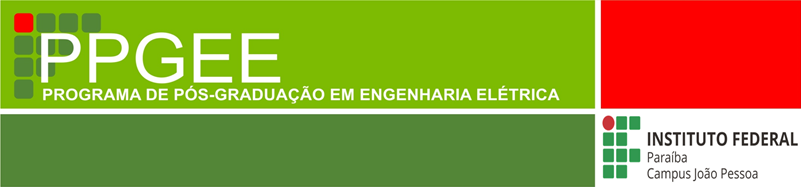 DECLARAÇÃO – CORREÇÕES FINAIS DA DISSERTAÇÃOEu, NOME DO ORIENTADOR, Dr. IFPB, professor(a) orientador(a) do trabalho de dissertação intitulado: “TÍTULO DA DISSERTAÇÃO”, declaro que o(a) aluno(a) NOME DO DISCENTE realizou as modificações no documento de dissertação sugeridas pela banca examinadora, estando apto a entregar sua versão final.João Pessoa, ___/___/ 2022.____________________________________________NOME DO ORIENTADOR